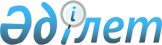 Мәслихаттың 2015 жылғы 21 желтоқсандағы № 393 "Жітіқара ауданының 2016-2018 жылдарға арналған бюджеті туралы" шешіміне өзгерістер мен толықтырулар енгізу туралыҚостанай облысы Жітіқара ауданы мәслихатының 2016 жылғы 1 сәуірдегі № 11 шешімі. Қостанай облысының Әділет департаментінде 2016 жылғы 11 сәуірде № 6273 болып тіркелді      Қазақстан Республикасының 2008 жылғы 4 желтоқсандағы Бюджет кодексінің 106-бабына сәйкес Жітіқара аудандық мәслихаты ШЕШІМ ҚАБЫЛДАДЫ: 

      1. Мәслихаттың 2015 жылғы 21 желтоқсандағы № 393 "Жітіқара ауданының 2016-2018 жылдарға арналған бюджеті туралы" шешіміне (Нормативтік құқықтық актілерді мемлекеттік тіркеу тізілімінде № 6115 тіркелген, 2016 жылғы 21 қаңтарда "Авангард" газетінде жарияланған) мынадай өзгерістер мен толықтырулар енгізілсін:

      1-тармақ жаңа редакцияда жазылсын:

      "1. 2016-2018 жылдарға арналған аудандық бюджет тиісінше 1, 2 және 3-қосымшаларға сәйкес, оның ішінде 2016 жылға мынадай көлемдерде бекітілсін:

      1) кірістер – 3316409 мың теңге, оның ішінде:

      салықтық түсімдер бойынша – 1610045 мың теңге;

      салықтық емес түсімдер бойынша – 2512 мың теңге;

      негізгі капиталды сатудан түсетін түсімдер бойынша - 12212 мың теңге;

      трансферттер түсiмдерi бойынша – 1691640 мың теңге;

      2) шығындар – 3352147,8 мың теңге;

      3) таза бюджеттік кредиттеу – 1152717,1 мың теңге, оның ішінде:

      бюджеттік кредиттер – 1153226,1 мың теңге;

      бюджеттік кредиттерді өтеу – 509 мың теңге;

      4) қаржы активтерімен операциялар бойынша сальдо – 10000 мың теңге; 

      5) бюджет тапшылығы (профициті) – -1198455,9 мың теңге;

      6) бюджет тапшылығын қаржыландыру (профицитін пайдалану) – 1198455,9 мың теңге.";

      5-тармақ мынадай мазмұндағы 5) тармақшамен толықтырылсын:

      "5) "Жітіқара ауданы әкімдігінің білім бөлімі" мемлекеттік мекемесінің "Балапан" балабақшасы" мемлекеттік коммуналдық қазыналық кәсіпорнының ғимаратын күрделі жөндеуге - 17383 мың теңге.";

      мынадай мазмұндағы 7-1-тармақпен толықтырылсын:

      "7-1. 2016 жылға арналған аудандық бюджетте Жітіқара қаласының Жібек жолы, Чернаткин көшелері бойындағы 2-су тазартқыш құрылысынан Уәлиханов көшесіне дейінгі (14-су құбыры құдығы) шекарадағы (диаметрі 400 миллиметр) сутартқышты реконструкциялауға Ұлттық қордан бюджеттік кредиттің 1150044 мың теңге сомасында түсімі көзделгені ескерілсін.";

      көрсетілген шешімнің 1, 2, 3, 5-қосымшалары осы шешімнің 1, 2, 3, 4-қосымшаларына сәйкес жаңа редакцияда жазылсын.

      2. Осы шешім 2016 жылғы 1 қаңтардан бастап қолданысқа енгізіледі.



      "Жітіқара ауданы әкімдігінің

      экономика және бюджеттік

      жоспарлау бөлімі" мемлекеттік

      мекемесінің басшысы

      ______________ Г. Баймухамбетова 

      2016 жылғы "01" сәуір

 Жітіқара ауданының 2016 жылға арналған бюджеті Жітіқара ауданының 2017 жылға арналған бюджеті Жітіқара ауданының 2018 жылға арналған бюджеті Жітіқара ауданының қала, ауылдар, ауылдық округтер әкімдері аппараттарының бюджеттік бағдарламалары
					© 2012. Қазақстан Республикасы Әділет министрлігінің «Қазақстан Республикасының Заңнама және құқықтық ақпарат институты» ШЖҚ РМК
				
      Сессияның төрағасы

Н. Джафаров

      Жітіқара аудандық
мәслихатының хатшысы

А. Кабиев
Мәслихаттың
2016 жылғы 01 сәуірдегі
№ 11 шешіміне 1-қосымшаМәслихаттың
2015 жылғы 21 желтоқсандағы
№ 393 шешіміне 1-қосымшаСанаты

Санаты

Санаты

Санаты

Сомасы, мың теңге

Сыныбы

Сыныбы

Сыныбы

Сомасы, мың теңге

Iшкi сыныбы

Iшкi сыныбы

Сомасы, мың теңге

АТАУЫ

Сомасы, мың теңге

І. Кірістер 

3316409

1

Салықтық түсімдер

1610045

1

01

Табыс салығы 

644669

1

01

2

Жеке табыс салығы

644669

1

03

Әлеуметтiк салық

604808

1

03

1

Әлеуметтік салық

604808

1

04

Меншiкке салынатын салықтар

236727

1

04

1

Мүлiкке салынатын салықтар

153649

1

04

3

Жер салығы

12887

1

04

4

Көлiк құралдарына салынатын салық

68268

1

04

5

Бірыңғай жер салығы

1923

1

05

Тауарларға, жұмыстарға және қызметтерге салынатын iшкi салықтар

113254

1

05

2

Акциздер

3465

1

05

3

Табиғи және басқа да ресурстарды пайдаланғаны үшiн түсетiн түсiмдер

79595

1

05

4

Кәсiпкерлiк және кәсiби қызметтi жүргiзгенi үшiн алынатын алымдар

28209

5

Ойын бизнесіне салық

1985

1

08

Заңдық маңызы бар әрекеттерді жасағаны және (немесе) оған уәкілеттігі бар мемлекеттік органдар немесе лауазымды адамдар құжаттар бергені үшін алынатын міндетті төлемдер

10587

1

08

1

Мемлекеттік баж

10587

2

Салықтық емес түсiмдер

2512

2

01

Мемлекеттік меншіктен түсетін кірістер

2512

2

01

5

Мемлекет меншігіндегі мүлікті жалға беруден түсетін кірістер

2512

3

Негізгі капиталды сатудан түсетін түсімдер

12212

01

Мемлекеттік мекемелерге бекітілген мемлекеттік мүлікті сату

2103

1

Мемлекеттік мекемелерге бекітілген мемлекеттік мүлікті сату

2103

03

Жердi және материалдық емес активтердi сату

10109

1

Жерді сату

8448

2

Материалдық емес активтерді сату

1661

4

Трансферттердің түсімдері

1691640

4

02

Мемлекеттiк басқарудың жоғары тұрған органдарынан түсетiн трансферттер

1691640

4

02

2

Облыстық бюджеттен түсетiн трансферттер

1691640

Функционалдық топ

Функционалдық топ

Функционалдық топ

Функционалдық топ

Функционалдық топ

Сомасы, мың теңге

Кіші функция

Кіші функция

Кіші функция

Кіші функция

Сомасы, мың теңге

Бюджеттік бағдарламалардың әкiмшiсi 

Бюджеттік бағдарламалардың әкiмшiсi 

Бюджеттік бағдарламалардың әкiмшiсi 

Сомасы, мың теңге

Бағдарлама

Бағдарлама

Сомасы, мың теңге

АТАУЫ

Сомасы, мың теңге

ІІ. Шығындар

3352147,8

01

Жалпы сипаттағы мемлекеттiк қызметтер 

351228

1


1

Мемлекеттiк басқарудың жалпы функцияларын орындайтын өкiлдi, атқарушы және басқа органдар

280132

112

Аудан (облыстық маңызы бар қала) мәслихатының аппараты

18563

1

01

112

001

Аудан (облыстық маңызы бар қала) мәслихатының қызметін қамтамасыз ету жөніндегі қызметтер

18563

122

Аудан (облыстық маңызы бар қала) әкімінің аппараты

97252

1

01

122

001

Аудан (облыстық маңызы бар қала) әкімінің қызметін қамтамасыз ету жөніндегі қызметтер

97252

123

Қаладағы аудан, аудандық маңызы бар қала, кент, ауыл, ауылдық округ әкімінің аппараты

164317

1

01

123

001

Қаладағы аудан, аудандық маңызы бар қаланың, кент, ауыл, ауылдық округ әкімінің қызметін қамтамасыз ету жөніндегі қызметтер

164317

1

2

Қаржылық қызмет

26863

452

Ауданның (облыстық маңызы бар қаланың) қаржы бөлімі

26863

001

Ауданның (облыстық маңызы бар қаланың) бюджетін орындау және коммуналдық меншігін басқару саласындағы мемлекеттік саясатты іске асыру жөніндегі қызметтер

20811

003

Салық салу мақсатында мүлікті бағалауды жүргізу

2004

010

Жекешелендіру, коммуналдық меншікті басқару, жекешелендіруден кейінгі қызмет және осыған байланысты дауларды реттеу

4048

5

Жоспарлау және статистикалық қызмет

19502

453

Ауданның (облыстық маңызы бар қаланың) экономика және бюджеттік жоспарлау бөлімі

19502

001

Экономикалық саясатты, мемлекеттік жоспарлау жүйесін қалыптастыру және дамыту саласындағы мемлекеттік саясатты іске асыру жөніндегі қызметтер

19502

9

Жалпы сипаттағы өзге де мемлекеттiк қызметтер

24731

458

Ауданның (облыстық маңызы бар қаланың) тұрғын үй-коммуналдық шаруашылығы, жолаушылар көлігі және автомобиль жолдары бөлімі

24731

001

Жергілікті деңгейде тұрғын үй-коммуналдық шаруашылығы, жолаушылар көлігі және автомобиль жолдары саласындағы мемлекеттік саясатты іске асыру жөніндегі қызметтер

24731

02

Қорғаныс

7284

2


1

Әскери мұқтаждар

7125

122

Аудан (облыстық маңызы бар қала) әкімінің аппараты

7125

005

Жалпыға бірдей әскери міндетті атқару шеңберіндегі іс-шаралар

7125

2

Төтенше жағдайлар жөнiндегi жұмыстарды ұйымдастыру

159

122

Аудан (облыстық маңызы бар қала) әкімінің аппараты

159

007

Аудандық (қалалық) ауқымдағы дала өрттерінің, сондай-ақ мемлекеттік өртке қарсы қызмет органдары құрылмаған елдi мекендерде өрттердің алдын алу және оларды сөндіру жөніндегі іс-шаралар

159

03

Қоғамдық тәртіп, қауіпсіздік, құқықтық, сот, қылмыстық-атқару қызметі

6203

3


9

Қоғамдық тәртіп және қауіпсіздік саласындағы басқа да қызметтер

6203

458

Ауданның (облыстық маңызы бар қаланың) тұрғын үй-коммуналдық шаруашылығы, жолаушылар көлігі және автомобиль жолдары бөлімі

6203

3

01

458

021

Елдi мекендерде жол қозғалысы қауiпсiздiгін қамтамасыз ету

6203

04

Бiлiм беру

2149351

4

1

Мектепке дейiнгi тәрбие және оқыту

190570

464

Ауданның (облыстық маңызы бар қаланың) білім бөлімі

190570

4

01

464

009

Мектепке дейінгі тәрбие мен оқыту ұйымдарының қызметін қамтамасыз ету

68431

040

Мектепке дейінгі білім беру ұйымдарында мемлекеттік білім беру тапсырысын іске асыруға

122139

4


2

Бастауыш, негізгі орта және жалпы орта білім беру

1865253

123

Қаладағы аудан, аудандық маңызы бар қала, кент, ауыл, ауылдық округ әкімінің аппараты

1269

005

Ауылдық жерлерде балаларды мектепке дейін тегін алып баруды және кері алып келуді ұйымдастыру

1269

464

Ауданның (облыстық маңызы бар қаланың) білім бөлімі

1821164

4

02

464

003

Жалпы білім беру

1751657

4

02

464

006

Балаларға қосымша білім беру

69507

465

Ауданның (облыстық маңызы бар қаланың) дене шынықтыру және спорт бөлімі

42820

017

Балалар мен жасөспірімдерге спорт бойынша қосымша білім беру

42820

9

Бiлiм беру саласындағы өзге де қызметтер

93528

464

Ауданның (облыстық маңызы бар қаланың) білім бөлімі

93528

4

09

464

001

Жергілікті деңгейде білім беру саласындағы мемлекеттік саясатты іске асыру жөніндегі қызметтер

23907

005

Ауданның (областык маңызы бар қаланың) мемлекеттік білім беру мекемелер үшін оқулықтар мен оқу-әдiстемелiк кешендерді сатып алу және жеткізу

27477

4

09

464

007

Аудандық (қалалалық) ауқымдағы мектеп олимпиадаларын және мектептен тыс іс-шараларды өткiзу

1675

015

Жетім баланы (жетім балаларды) және ата-аналарының қамқорынсыз қалған баланы (балаларды) күтіп-ұстауға қамқоршыларға (қорғаншыларға) ай сайынға ақшалай қаражат төлемі

26340

029

Балалар мен жасөспірімдердің психикалық денсаулығын зерттеу және халыққа психологиялық-медициналық-педагогикалық консультациялық көмек көрсету

12526

067

Ведомстволық бағыныстағы мемлекеттік мекемелерінің және ұйымдарының күрделі шығыстары

1603

06

Әлеуметтiк көмек және әлеуметтiк қамсыздандыру

305110,7

1

Әлеуметтiк қамсыздандыру

44608

451

Ауданның (облыстық маңызы бар қаланың) жұмыспен қамту және әлеуметтік бағдарламалар бөлімі

34069

6

02

451

005

Мемлекеттік атаулы әлеуметтік көмек

10058

6

02

451

016

18 жасқа дейінгі балаларға мемлекеттік жәрдемақылар

24011

44644

Ауданның (облыстық маңызы бар қаланың) білім бөлімі

10539

030

Патронат тәрбиешілерге берілген баланы (балаларды) асырап бағу

10539

2

Әлеуметтiк көмек

214705,7

451

Ауданның (облыстық маңызы бар қаланың) жұмыспен қамту және әлеуметтік бағдарламалар бөлімі

214705,7

002

Жұмыспен қамту бағдарламасы

28214

006

Тұрғын үйге көмек көрсету

91369,7

007

Жергілікті өкілетті органдардың шешімі бойынша мұқтаж азаматтардың жекелеген топтарына әлеуметтік көмек

30654

010

Үйден тәрбиеленіп оқытылатын мүгедек балаларды материалдық қамтамасыз ету

1489

014

Мұқтаж азаматтарға үйде әлеуметтiк көмек көрсету

43494

015

Зейнеткерлер мен мүгедектерге әлеуметтiк қызмет көрсету аумақтық орталығы

14658

6

02

451

017

Мүгедектерді оңалту жеке бағдарламасына сәйкес, мұқтаж мүгедектерді міндетті гигиеналық құралдармен және ымдау тілі мамандарының қызмет көрсетуін, жеке көмекшілермен қамтамасыз ету

4827

6

9

Әлеуметтiк көмек және әлеуметтiк қамтамасыз ету салаларындағы өзге де қызметтер

45797

451

Ауданның (облыстық маңызы бар қаланың) жұмыспен қамту және әлеуметтік бағдарламалар бөлімі

45797

001

Жергілікті деңгейде халық үшін әлеуметтік бағдарламаларды жұмыспен қамтуды қамтамасыз етуді іске асыру саласындағы мемлекеттік саясатты іске асыру жөніндегі қызметтер

37894

6

09

451

011

Жәрдемақыларды және басқа да әлеуметтік төлемдерді есептеу, төлеу мен жеткізу бойынша қызметтерге ақы төлеу

483

050

Қазақстан Республикасында мүгедектердің құқықтарын қамтамасыз ету және өмір сүру сапасын жақсарту жөніндегі 2012 - 2018 жылдарға арналған іс-шаралар жоспарын іске асыру

7420

07

Тұрғын үй-коммуналдық шаруашылық

108800

1

Тұрғын үй шаруашылығы

22111

458

Ауданның (облыстық маңызы бар қаланың) тұрғын үй-коммуналдық шаруашылығы, жолаушылар көлігі және автомобиль жолдары бөлімі

4728

003

Мемлекеттік тұрғын үй қорының сақтаулуын үйымдастыру

2805

031

Кондоминиум объектісіне техникалық паспорттар дайындау

538

049

Көп пәтерлі тұрғын үйлерде энергетикалық аудит жүргізу

1385

464

Ауданның (облыстық маңызы бар қаланың) білім бөлімі

17383

026

Жұмыспен қамту 2020 жол картасы бойынша қалаларды және ауылдық елді мекендерді дамыту шеңберінде объектілерді жөндеу

17383

2

Коммуналдық шаруашылық

10500

458

Ауданның (облыстық маңызы бар қаланың) тұрғын үй-коммуналдық шаруашылығы, жолаушылар көлігі және автомобиль жолдары бөлімі

6500

028

Коммуналдық шаруашылығын дамыту

6500

467

Ауданның (облыстық маңызы бар қаланың) құрылыс бөлімі

4000

006

Сумен жабдықтау және су бұру жүйесін дамыту

2000

058

Елді мекендердегі сумен жабдықтау және су бұру жүйелерін дамыту

2000

3

Елді-мекендерді көркейту

76189

123

Қаладағы аудан, аудандық маңызы бар қала, кент, ауыл, ауылдық округ әкімінің аппараты

76189

008

Елді мекендердегі көшелерді жарықтандыру

37494

009

Елді мекендердің санитариясын қамтамасыз ету

19381

010

010

Жерлеу орындарын ұстау және туыстары жоқ адамдарды жерлеу

688

011

Елді мекендерді абаттандыру мен көгалдандыру

18626

08

Мәдениет, спорт, туризм және ақпараттық кеңістiк

157348

8

1

Мәдениет саласындағы қызмет

51120

455

Ауданның (облыстық маңызы бар қаланың) мәдениет және тілдерді дамыту бөлімі

51120

003

Мәдени-демалыс жұмысын қолдау

51120

8

2

Спорт

27308

465

Ауданның (облыстық маңызы бар қаланың) дене шынықтыру және спорт бөлімі

27308

001

Жергілікті деңгейде дене шынықтыру және спорт саласындағы мемлекеттік саясатты іске асыру жөніндегі қызметтер

9253

005

Ұлттық және бұқаралық спорт түрлерін дамыту

7569

006

Аудандық (облыстық маңызы бар қалалық) деңгейде спорттық жарыстар өткiзу

3585

007

Әртүрлi спорт түрлерi бойынша аудан (облыстық маңызы бар қала) құрама командаларының мүшелерiн дайындау және олардың облыстық спорт жарыстарына қатысуы

6901

8

3

Ақпараттық кеңiстiк

51286

455

Ауданның (облыстық маңызы бар қаланың) мәдениет және тілдерді дамыту бөлімі

41128

8

03

455

006

Аудандық (қалалық) кiтапханалардың жұмыс iстеуi

29026

8

03

455

007

Мемлекеттiк тiлдi және Қазақстан халқының басқа да тiлдерін дамыту

12102

456

Ауданның (облыстық маңызы бар қаланың) ішкі саясат бөлімі

10158

002

Мемлекеттік ақпараттық саясат жүргізу жөніндегі қызметтер

10158

8

9

Мәдениет, спорт, туризм және ақпараттық кеңiстiктi ұйымдастыру жөнiндегi өзге де қызметтер

27634

455

Ауданның (облыстық маңызы бар қаланың) мәдениет және тілдерді дамыту бөлімі

9826

8

09

455

001

Жергілікті деңгейде тілдерді және мәдениетті дамыту саласындағы мемлекеттік саясатты іске асыру жөніндегі қызметтер

9826

456

Ауданның (облыстық маңызы бар қаланың) ішкі саясат бөлімі

17808

8

09

456

001

Жергілікті деңгейде ақпарат, мемлекеттілікті нығайту және азаматтардың әлеуметтік сенімділігін қалыптастыру саласында мемлекеттік саясатты іске асыру жөніндегі қызметтер

13507

8

09

456

003

Жастар саясаты саласында іс-шараларды іске асыру

4301

10

Ауыл, су, орман, балық шаруашылығы, ерекше қорғалатын табиғи аумақтар, қоршаған ортаны және жануарлар дүниесін қорғау, жер қатынастары

88060

10


1

Ауыл шаруашылығы

44837

453

Ауданның (облыстық маңызы бар қаланың) экономика және бюджеттік жоспарлау бөлімі

1101

099

Мамандардың әлеуметтік көмек көрсетуі жөніндегі шараларды іске асыру

1101

462

Ауданның (облыстық маңызы бар қаланың) ауыл шаруашылығы бөлімі

23043

001

Жергілікте деңгейде ауыл шаруашылығы саласындағы мемлекеттік саясатты іске асыру жөніндегі қызметтер

23043

473

Ауданның (облыстық маңызы бар қаланың) ветеринария бөлімі

20693

001

Жергілікті деңгейде ветеринария саласындағы мемлекеттік саясатты іске асыру жөніндегі қызметтер

15076

005

Мал көмінділерінің (биотермиялық шұңқырлардың) жұмыс істеуін қамтамасыз ету

952

006

Ауру жануарларды санитарлық союды ұйымдастыру

440

007

Қаңғыбас иттер мен мысықтарды аулауды және жоюды ұйымдастыру

1573

010

Ауыл шаруашылығы жануарларын сәйкестендіру жөніндегі іс-шараларды өткізу

2652

10

6

Жер қатынастары

13144

463

Ауданның (облыстық маңызы бар қаланың) жер қатынастары бөлімі

13144

10

06

463

001

Аудан (облыстық маңызы бар қала) аумағында жер қатынастарын реттеу саласындағы мемлекеттік саясатты іске асыру жөніндегі қызметтер

13144

9

Ауыл, су, орман, балық шаруашылығы, қоршаған ортаны қорғау және жер қатынастары саласындағы басқа да қызметтер

30079

473

Ауданның (облыстық маңызы бар қаланың) ветеринария бөлімі

30079

011

Эпизоотияға қарсы іс-шаралар жүргізу

30079

11

Өнеркәсіп, сәулет, қала құрылысы және құрылыс қызметі

20853

11


2

Сәулет, қала құрылысы және құрылыс қызметі

20853

467

Ауданның (облыстық маңызы бар қаланың) құрылыс бөлімі

12850

11

02

467

001

Жергілікті деңгейде құрылыс саласындағы мемлекеттік саясатты іске асыру жөніндегі қызметтер

12850

468

Ауданның (облыстық маңызы бар қаланың) сәулет және қала құрылысы бөлімі

8003

11

02

468

001

Жергілікті деңгейде сәулет және қала құрылысы саласындағы мемлекеттік саясатты іске асыру жөніндегі қызметтер

8003

12

Көлiк және коммуникация

40980

12

1

Автомобиль көлiгi

40980

123

Қаладағы аудан, аудандық маңызы бар қала, кент, ауыл, ауылдық округ әкімінің аппараты

15545

013

Аудандық маңызы бар қалаларда, кенттерде, ауылдарда, ауылдық округтерде автомобиль жолдарының жұмыс істеуін қамтамасыз ету

15545

458

Ауданның (облыстық маңызы бар қаланың) тұрғын үй-коммуналдық шаруашылығы, жолаушылар көлігі және автомобиль жолдары бөлімі

25435

12

01

458

023

Автомобиль жолдарының жұмыс істеуін қамтамасыз ету

25435

13

Басқалар

105827

13

3

Кәсiпкерлiк қызметтi қолдау және бәсекелестікті қорғау

11403

469

Ауданның (облыстық маңызы бар қаланың) кәсіпкерлік бөлімі

11403

13

03

469

001

Жергілікті деңгейде кәсіпкерлікті дамыту саласындағы мемлекеттік саясатты іске асыру жөніндегі қызметтер

11403

13

9

Басқалар

94424

452

Ауданның (облыстық маңызы бар қаланың) қаржы бөлімі

80000

012

Ауданның (облыстық маңызы бар қаланың) жергілікті атқарушы органының резерві

80000

464

Ауданның (облыстық маңызы бар қаланың) білім бөлімі

14424

041

"Өңірлерді дамыту" Бағдарламасы шеңберінде өңірлерді экономикалық дамытуға жәрдемдесу бойынша шараларды іске асыру

14424

15

Трансферттер

11103,1

1

Трансферттер

11103,1

452

Ауданның (облыстық маңызы бар қаланың) қаржы бөлімі

11103,1

006

Нысаналы пайдаланылмаған (толық пайдаланылмаған) трансферттерді қайтару

6363,1

051

Жергілікті өзін-өзі басқару органдарына берілетін трансферттер

4740

ІІІ. Таза бюджеттік кредиттеу

1152717,1

Бюджеттік кредиттер

1153226,1

07

Тұрғын үй-коммуналдық шаруашылық

1150044

1

Тұрғын үй шаруашылығы

1150044

458

Ауданның (облыстық маңызы бар қаланың) тұрғын үй-коммуналдық шаруашылығы, жолаушылар көлігі және автомобиль жолдары бөлімі

1150044

053

Жылу, сумен жабдықтау және су бұру жүйелерін реконструкция және құрылыс үшін кредит беру

1150044

10

Ауыл, су, орман, балық шаруашылығы, ерекше қорғалатын табиғи аумақтар, қоршаған ортаны және жануарлар дүниесін қорғау, жер қатынастары

3182,1

1

Ауыл шаруашылығы

3182,1

453

Ауданның (облыстық маңызы бар қаланың) экономика және бюджеттік жоспарлау бөлімі

3182,1

006

Мамандарды әлеуметтік қолдау шараларын іске асыру үшін бюджеттік кредиттер

3182,1

Санаты

Санаты

Санаты

Санаты

Санаты

Санаты

Сомасы, мың теңге

Сыныбы

Сыныбы

Сыныбы

Сыныбы

Сыныбы

Сомасы, мың теңге

Iшкi сыныбы

Iшкi сыныбы

Iшкi сыныбы

Iшкi сыныбы

Сомасы, мың теңге

Ерекшелігі

Ерекшелігі

Ерекшелігі

Сомасы, мың теңге

Бюджеттік кредиттерді өтеу

509

5

Бюджеттік кредиттерді өтеу

509

01

Бюджеттік кредиттерді өтеу

509

1

1

Мемлекеттік бюджеттен берілген бюджеттік кредиттерді өтеу

509

ІҮ. Қаржы активтерімен операциялар бойынша сальдо

10000

13

Басқалар

10000

9

Басқалар

10000

458

458

Ауданның (облыстық маңызы бар қаланың) тұрғын үй-коммуналдық шаруашылығы, жолаушылар көлігі және автомобиль жолдары бөлімі

10000

065

Заңды тұлғалардың жарғылық капиталын қалыптастыру немесе ұлғайту

10000

V. Бюджет тапшылығы (профициті)

-1198455,9

VІ. Бюджет тапшылығын қаржыландыру (профицитін пайдалану)

1198455,9

Мәслихаттың
2016 жылғы 01 сәуірдегі
№ 11 шешіміне 2-қосымшаМәслихаттың
2015 жылғы 21 желтоқсандағы
№ 393 шешіміне 2-қосымшаСанаты

Санаты

Санаты

Санаты

Сомасы, мың теңге

Сыныбы

Сыныбы

Сыныбы

Сомасы, мың теңге

Iшкi сыныбы

Iшкi сыныбы

Сомасы, мың теңге

АТАУЫ

Сомасы, мың теңге

І. Кірістер 

3553690

1

Салықтық түсімдер

1789521

1

01

Табыс салығы 

725681

1

01

2

Жеке табыс салығы

725681

1

03

Әлеуметтiк салық

658324

1

03

1

Әлеуметтік салық

658324

1

04

Меншiкке салынатын салықтар

278820

1

04

1

Мүлiкке салынатын салықтар

190963

1

04

3

Жер салығы

12887

1

04

4

Көлiк құралдарына салынатын салық

73047

1

04

5

Бірыңғай жер салығы

1923

1

05

Тауарларға, жұмыстарға және қызметтерге салынатын iшкi салықтар

115368

1

05

2

Акциздер

3465

1

05

3

Табиғи және басқа да ресурстарды пайдаланғаны үшiн түсетiн түсiмдер

79595

1

05

4

Кәсiпкерлiк және кәсiби қызметтi жүргiзгенi үшiн алынатын алымдар

30184

5

Ойын бизнесіне салық

2124

1

08

Заңдық маңызы бар әрекеттерді жасағаны және (немесе) оған уәкілеттігі бар мемлекеттік органдар немесе лауазымды адамдар құжаттар бергені үшін алынатын міндетті төлемдер

11328

1

08

1

Мемлекеттік баж

11328

2

Салықтық емес түсiмдер

2541

2

01

Мемлекеттік меншіктен түсетін кірістер

2541

2

01

5

Мемлекет меншігіндегі мүлікті жалға беруден түсетін кірістер

2541

3

Негізгі капиталды сатудан түсетін түсімдер

13066

01

Мемлекеттік мекемелерге бекітілген мемлекеттік мүлікті сату

2250

1

Мемлекеттік мекемелерге бекітілген мемлекеттік мүлікті сату

2250

03

Жердi және материалдық емес активтердi сату

10816

1

Жерді сату

9039

2

Материалдық емес активтерді сату

1777

4

Трансферттердің түсімдері

1748562

4

02

Мемлекеттiк басқарудың жоғары тұрған органдарынан түсетiн трансферттер

1748562

4

02

2

Облыстық бюджеттен түсетiн трансферттер

1748562

Функционалдық топ

Функционалдық топ

Функционалдық топ

Функционалдық топ

Функционалдық топ

Сомасы, мың теңге

Кіші функция

Кіші функция

Кіші функция

Кіші функция

Сомасы, мың теңге

Бюджеттік бағдарламалардың әкiмшiсi 

Бюджеттік бағдарламалардың әкiмшiсi 

Бюджеттік бағдарламалардың әкiмшiсi 

Сомасы, мың теңге

Бағдарлама

Бағдарлама

Сомасы, мың теңге

АТАУЫ

Сомасы, мың теңге

ІІ. Шығындар

3553690

01

Жалпы сипаттағы мемлекеттiк қызметтер 

298854

1


1

Мемлекеттiк басқарудың жалпы функцияларын орындайтын өкiлдi, атқарушы және басқа органдар

238044

112

Аудан (облыстық маңызы бар қала) мәслихатының аппараты

15337

1

01

112

001

Аудан (облыстық маңызы бар қала) мәслихатының қызметін қамтамасыз ету жөніндегі қызметтер

15337

122

Аудан (облыстық маңызы бар қала) әкімінің аппараты

85658

1

01

122

001

Аудан (облыстық маңызы бар қала) әкімінің қызметін қамтамасыз ету жөніндегі қызметтер

85658

123

Қаладағы аудан, аудандық маңызы бар қала, кент, ауыл, ауылдық округ әкімінің аппараты

137049

1

01

123

001

Қаладағы аудан, аудандық маңызы бар қаланың, кент, ауыл, ауылдық округ әкімінің қызметін қамтамасыз ету жөніндегі қызметтер

137049

1

2

Қаржылық қызмет

26625

452

Ауданның (облыстық маңызы бар қаланың) қаржы бөлімі

26625

001

Ауданның (облыстық маңызы бар қаланың) бюджетін орындау және коммуналдық меншігін басқару саласындағы мемлекеттік саясатты іске асыру жөніндегі қызметтер

17563

003

Салық салу мақсатында мүлікті бағалауды жүргізу

2144

010

Жекешелендіру, коммуналдық меншікті басқару, жекешелендіруден кейінгі қызмет және осыған байланысты дауларды реттеу

6918

5

Жоспарлау және статистикалық қызмет

15919

453

Ауданның (облыстық маңызы бар қаланың) экономика және бюджеттік жоспарлау бөлімі

15919

001

Экономикалық саясатты, мемлекеттік жоспарлау жүйесін қалыптастыру және дамыту саласындағы мемлекеттік саясатты іске асыру жөніндегі қызметтер

15919

9

Жалпы сипаттағы өзге де мемлекеттiк қызметтер

18266

458

Ауданның (облыстық маңызы бар қаланың) тұрғын үй-коммуналдық шаруашылығы, жолаушылар көлігі және автомобиль жолдары бөлімі

18266

001

Жергілікті деңгейде тұрғын үй-коммуналдық шаруашылығы, жолаушылар көлігі және автомобиль жолдары саласындағы мемлекеттік саясатты іске асыру жөніндегі қызметтер

18266

02

Қорғаныс

7229

2


1

Әскери мұқтаждар

7058

122

Аудан (облыстық маңызы бар қала) әкімінің аппараты

7058

005

Жалпыға бірдей әскери міндетті атқару шеңберіндегі іс-шаралар

7058

2

Төтенше жағдайлар жөнiндегi жұмыстарды ұйымдастыру

171

122

Аудан (облыстық маңызы бар қала) әкімінің аппараты

171

007

Аудандық (қалалық) ауқымдағы дала өрттерінің, сондай-ақ мемлекеттік өртке қарсы қызмет органдары құрылмаған елдi мекендерде өрттердің алдын алу және оларды сөндіру жөніндегі іс-шаралар

171

03

Қоғамдық тәртіп, қауіпсіздік, құқықтық, сот, қылмыстық-атқару қызметі

3213

3


9

Қоғамдық тәртіп және қауіпсіздік саласындағы басқа да қызметтер

3213

458

Ауданның (облыстық маңызы бар қаланың) тұрғын үй-коммуналдық шаруашылығы, жолаушылар көлігі және автомобиль жолдары бөлімі

3213

3

01

458

021

Елдi мекендерде жол қозғалысы қауiпсiздiгін қамтамасыз ету

3213

04

Бiлiм беру

1874797

4

1

Мектепке дейiнгi тәрбие және оқыту

53742

464

Ауданның (облыстық маңызы бар қаланың) білім бөлімі

53742

4

01

464

009

Мектепке дейінгі тәрбие мен оқыту ұйымдарының қызметін қамтамасыз ету

53742

4


2

Бастауыш, негізгі орта және жалпы орта білім беру

1602353

123

Қаладағы аудан, аудандық маңызы бар қала, кент, ауыл, ауылдық округ әкімінің аппараты

1211

005

Ауылдық жерлерде балаларды мектепке дейін тегін алып баруды және кері алып келуді ұйымдастыру

1211

464

Ауданның (облыстық маңызы бар қаланың) білім бөлімі

1601142

4

02

464

003

Жалпы білім беру

1550199

4

02

464

006

Балаларға қосымша білім беру

50943

9

Бiлiм беру саласындағы өзге де қызметтер

218702

464

Ауданның (облыстық маңызы бар қаланың) білім бөлімі

218702

4

09

464

001

Жергілікті деңгейде білім беру саласындағы мемлекеттік саясатты іске асыру жөніндегі қызметтер

19611

005

Ауданның (областык маңызы бар қаланың) мемлекеттік білім беру мекемелер үшін оқулықтар мен оқу-әдiстемелiк кешендерді сатып алу және жеткізу

33327

4

09

464

007

Аудандық (қалалалық) ауқымдағы мектеп олимпиадаларын және мектептен тыс іс-шараларды өткiзу

1792

015

Жетім баланы (жетім балаларды) және ата-аналарының қамқорынсыз қалған баланы (балаларды) күтіп-ұстауға қамқоршыларға (қорғаншыларға) ай сайынға ақшалай қаражат төлемі

28181

029

Балалар мен жасөспірімдердің психикалық денсаулығын зерттеу және халыққа психологиялық-медициналық-педагогикалық консультациялық көмек көрсету

9623

067

Ведомстволық бағыныстағы мемлекеттік мекемелерінің және ұйымдарының күрделі шығыстары

126168

06

Әлеуметтiк көмек және әлеуметтiк қамсыздандыру

329539

1

Әлеуметтiк қамсыздандыру

47799

451

Ауданның (облыстық маңызы бар қаланың) жұмыспен қамту және әлеуметтік бағдарламалар бөлімі

37525

6

02

451

005

Мемлекеттік атаулы әлеуметтік көмек

11833

6

02

451

016

18 жасқа дейінгі балаларға мемлекеттік жәрдемақылар

25692

464464//44644

Ауданның (облыстық маңызы бар қаланың) білім бөлімі

10274

030

Патронат тәрбиешілерге берілген баланы (балаларды) асырап бағу

10274

2

Әлеуметтiк көмек

251099

451

Ауданның (облыстық маңызы бар қаланың) жұмыспен қамту және әлеуметтік бағдарламалар бөлімі

251099

002

Жұмыспен қамту бағдарламасы

30189

006

Тұрғын үйге көмек көрсету

137485

007

Жергілікті өкілетті органдардың шешімі бойынша мұқтаж азаматтардың жекелеген топтарына әлеуметтік көмек

35395

010

Үйден тәрбиеленіп оқытылатын мүгедек балаларды материалдық қамтамасыз ету

1521

014

Мұқтаж азаматтарға үйде әлеуметтiк көмек көрсету

28718

015

Зейнеткерлер мен мүгедектерге әлеуметтiк қызмет көрсету аумақтық орталығы

12704

6

02

451

017

Мүгедектерді оңалту жеке бағдарламасына сәйкес, мұқтаж мүгедектерді міндетті гигиеналық құралдармен және ымдау тілі мамандарының қызмет көрсетуін, жеке көмекшілермен қамтамасыз ету

5087

6

9

Әлеуметтiк көмек және әлеуметтiк қамтамасыз ету салаларындағы өзге де қызметтер

30641

451

Ауданның (облыстық маңызы бар қаланың) жұмыспен қамту және әлеуметтік бағдарламалар бөлімі

30641

001

Жергілікті деңгейде халық үшін әлеуметтік бағдарламаларды жұмыспен қамтуды қамтамасыз етуді іске асыру саласындағы мемлекеттік саясатты іске асыру жөніндегі қызметтер

30125

6

09

451

011

Жәрдемақыларды және басқа да әлеуметтік төлемдерді есептеу, төлеу мен жеткізу бойынша қызметтерге ақы төлеу

516

07

Тұрғын үй-коммуналдық шаруашылық

646658

1

Тұрғын үй шаруашылығы

65064

458

Ауданның (облыстық маңызы бар қаланың) тұрғын үй-коммуналдық шаруашылығы, жолаушылар көлігі және автомобиль жолдары бөлімі

5214

003

Мемлекеттік тұрғын үй қорының сақтаулуын үйымдастыру

3002

031

Кондоминиум объектісіне техникалық паспорттар дайындау

576

049

Көп пәтерлі тұрғын үйлерде энергетикалық аудит жүргізу

1636

464

Ауданның (облыстық маңызы бар қаланың) білім бөлімі

59850

026

Жұмыспен қамту 2020 жол картасы бойынша қалаларды және ауылдық елді мекендерді дамыту шеңберінде объектілерді жөндеу

59850

2

Коммуналдық шаруашылық

495000

458

Ауданның (облыстық маңызы бар қаланың) тұрғын үй-коммуналдық шаруашылығы, жолаушылар көлігі және автомобиль жолдары бөлімі

495000

029

Сумен жабдықтау және су бұру жүйелерін дамыту

495000

3

Елді-мекендерді көркейту

86594

123

Қаладағы аудан, аудандық маңызы бар қала, кент, ауыл, ауылдық округ әкімінің аппараты

86594

008

Елді мекендердегі көшелерді жарықтандыру

40118

009

Елді мекендердің санитариясын қамтамасыз ету

20739

010

010

Жерлеу орындарын ұстау және туыстары жоқ адамдарды жерлеу

736

011

Елді мекендерді абаттандыру мен көгалдандыру

25001

08

Мәдениет, спорт, туризм және ақпараттық кеңістiк

132057

8

1

Мәдениет саласындағы қызмет

44303

455

Ауданның (облыстық маңызы бар қаланың) мәдениет және тілдерді дамыту бөлімі

44303

003

Мәдени-демалыс жұмысын қолдау

44303

8

2

Спорт

23869

465

Ауданның (облыстық маңызы бар қаланың) дене шынықтыру және спорт бөлімі

23869

001

Жергілікті деңгейде дене шынықтыру және спорт саласындағы мемлекеттік саясатты іске асыру жөніндегі қызметтер

7855

005

Ұлттық және бұқаралық спорт түрлерін дамыту

4793

006

Аудандық (облыстық маңызы бар қалалық) деңгейде спорттық жарыстар өткiзу

3836

007

Әртүрлi спорт түрлерi бойынша аудан (облыстық маңызы бар қала) құрама командаларының мүшелерiн дайындау және олардың облыстық спорт жарыстарына қатысуы

7385

8

3

Ақпараттық кеңiстiк

43334

455

Ауданның (облыстық маңызы бар қаланың) мәдениет және тілдерді дамыту бөлімі

32465

8

03

455

006

Аудандық (қалалық) кiтапханалардың жұмыс iстеуi

22717

8

03

455

007

Мемлекеттiк тiлдi және Қазақстан халқының басқа да тiлдерін дамыту

9748

456

Ауданның (облыстық маңызы бар қаланың) ішкі саясат бөлімі

10869

002

Мемлекеттік ақпараттық саясат жүргізу жөніндегі қызметтер

10869

8

9

Мәдениет, спорт, туризм және ақпараттық кеңiстiктi ұйымдастыру жөнiндегi өзге де қызметтер

20551

455

Ауданның (облыстық маңызы бар қаланың) мәдениет және тілдерді дамыту бөлімі

8296

8

09

455

001

Жергілікті деңгейде тілдерді және мәдениетті дамыту саласындағы мемлекеттік саясатты іске асыру жөніндегі қызметтер

8296

456

Ауданның (облыстық маңызы бар қаланың) ішкі саясат бөлімі

12255

8

09

456

001

Жергілікті деңгейде ақпарат, мемлекеттілікті нығайту және азаматтардың әлеуметтік сенімділігін қалыптастыру саласында мемлекеттік саясатты іске асыру жөніндегі қызметтер

11443

8

09

456

003

Жастар саясаты саласында іс-шараларды іске асыру

812

10

Ауыл, су, орман, балық шаруашылығы, ерекше қорғалатын табиғи аумақтар, қоршаған ортаны және жануарлар дүниесін қорғау, жер қатынастары

77568

10


1

Ауыл шаруашылығы

32135

453

Ауданның (облыстық маңызы бар қаланың) экономика және бюджеттік жоспарлау бөлімі

1424

099

Мамандардың әлеуметтік көмек көрсетуі жөніндегі шараларды іске асыру

1424

462

Ауданның (облыстық маңызы бар қаланың) ауыл шаруашылығы бөлімі

19026

001

Жергілікте деңгейде ауыл шаруашылығы саласындағы мемлекеттік саясатты іске асыру жөніндегі қызметтер

19026

473

Ауданның (облыстық маңызы бар қаланың) ветеринария бөлімі

11685

001

Жергілікті деңгейде ветеринария саласындағы мемлекеттік саясатты іске асыру жөніндегі қызметтер

7648

005

Мал көмінділерінің (биотермиялық шұңқырлардың) жұмыс істеуін қамтамасыз ету

1019

006

Ауру жануарларды санитарлық союды ұйымдастыру

504

007

Қаңғыбас иттер мен мысықтарды аулауды және жоюды ұйымдастыру

1683

010

Ауыл шаруашылығы жануарларын сәйкестендіру жөніндегі іс-шараларды өткізу

831

10

6

Жер қатынастары

10996

463

Ауданның (облыстық маңызы бар қаланың) жер қатынастары бөлімі

10996

10

06

463

001

Аудан (облыстық маңызы бар қала) аумағында жер қатынастарын реттеу саласындағы мемлекеттік саясатты іске асыру жөніндегі қызметтер

10996

9

Ауыл, су, орман, балық шаруашылығы, қоршаған ортаны қорғау және жер қатынастары саласындағы басқа да қызметтер

34437

473

Ауданның (облыстық маңызы бар қаланың) ветеринария бөлімі

34437

011

Эпизоотияға қарсы іс-шаралар жүргізу

34437

11

Өнеркәсіп, сәулет, қала құрылысы және құрылыс қызметі

17318

11


2

Сәулет, қала құрылысы және құрылыс қызметі

17318

467

Ауданның (облыстық маңызы бар қаланың) құрылыс бөлімі

10890

11

02

467

001

Жергілікті деңгейде құрылыс саласындағы мемлекеттік саясатты іске асыру жөніндегі қызметтер

10890

468

Ауданның (облыстық маңызы бар қаланың) сәулет және қала құрылысы бөлімі

6428

11

02

468

001

Жергілікті деңгейде сәулет және қала құрылысы саласындағы мемлекеттік саясатты іске асыру жөніндегі қызметтер

6428

12

Көлiк және коммуникация

45465

12

1

Автомобиль көлiгi

45465

123

Қаладағы аудан, аудандық маңызы бар қала, кент, ауыл, ауылдық округ әкімінің аппараты

16633

013

Аудандық маңызы бар қалаларда, кенттерде, ауылдарда, ауылдық округтерде автомобиль жолдарының жұмыс істеуін қамтамасыз ету

16633

458

Ауданның (облыстық маңызы бар қаланың) тұрғын үй-коммуналдық шаруашылығы, жолаушылар көлігі және автомобиль жолдары бөлімі

28832

12

01

458

023

Автомобиль жолдарының жұмыс істеуін қамтамасыз ету

28832

13

Басқалар

120992

13

3

Кәсiпкерлiк қызметтi қолдау және бәсекелестікті қорғау

9902

469

Ауданның (облыстық маңызы бар қаланың) кәсіпкерлік бөлімі

9902

13

03

469

001

Жергілікті деңгейде кәсіпкерлікті дамыту саласындағы мемлекеттік саясатты іске асыру жөніндегі қызметтер

9902

13

9

Басқалар

111090

452

Ауданның (облыстық маңызы бар қаланың) қаржы бөлімі

7456

012

Ауданның (облыстық маңызы бар қаланың) жергілікті атқарушы органының резерві

7456

464

Ауданның (облыстық маңызы бар қаланың) білім бөлімі

15434

041

"Өңірлерді дамыту" Бағдарламасы шеңберінде өңірлерді экономикалық дамытуға жәрдемдесу бойынша шараларды іске асыру

15434

467

Ауданның (облыстық маңызы бар қаланың) құрылыс бөлімі

88200

085

Моноқалаларда бюджеттік инвестициялық жобаларды іске асыру

88200

ІІІ. Таза бюджеттік кредиттеу

-509

Санаты

Санаты

Санаты

Санаты

Санаты

Сомасы, мың теңге

Сыныбы

Сыныбы

Сыныбы

Сыныбы

Сомасы, мың теңге

Iшкi сыныбы

Iшкi сыныбы

Iшкi сыныбы

Сомасы, мың теңге

Ерекшелігі

Ерекшелігі

Сомасы, мың теңге

Бюджеттік кредиттерді өтеу

509

5

Бюджеттік кредиттерді өтеу

509

01

Бюджеттік кредиттерді өтеу

509

1

Мемлекеттік бюджеттен берілген бюджеттік кредиттерді өтеу

509

ІҮ. Қаржы активтерімен операциялар бойынша сальдо

0

V. Бюджет тапшылығы (профициті)

509

VІ. Бюджет тапшылығын қаржыландыру (профицитін пайдалану)

-509

Мәслихаттың
2016 жылғы 01 сәуірдегі
№ 11 шешіміне 3-қосымшаМәслихаттың
2015 жылғы 21 желтоқсандағы
№ 393 шешіміне 3-қосымшаСанаты

Санаты

Санаты

Санаты

Сомасы, мың теңге

Сыныбы

Сыныбы

Сыныбы

Сомасы, мың теңге

Iшкi сыныбы

Iшкi сыныбы

Сомасы, мың теңге

АТАУЫ

Сомасы, мың теңге

І. Кірістер 

3229646

1

Салықтық түсімдер

1659707

1

01

Табыс салығы 

762791

1

01

2

Жеке табыс салығы

762791

1

03

Әлеуметтiк салық

483232

1

03

1

Әлеуметтік салық

483232

1

04

Меншiкке салынатын салықтар

283933

1

04

1

Мүлiкке салынатын салықтар

190693

1

04

3

Жер салығы

12887

1

04

4

Көлiк құралдарына салынатын салық

78160

1

04

5

Бірыңғай жер салығы

1923

1

05

Тауарларға, жұмыстарға және қызметтерге салынатын iшкi салықтар

117630

1

05

2

Акциздер

3465

1

05

3

Табиғи және басқа да ресурстарды пайдаланғаны үшiн түсетiн түсiмдер

79595

1

05

4

Кәсiпкерлiк және кәсiби қызметтi жүргiзгенi үшiн алынатын алымдар

32297

5

Ойын бизнесіне салық

2273

1

08

Заңдық маңызы бар әрекеттерді жасағаны және (немесе) оған уәкілеттігі бар мемлекеттік органдар немесе лауазымды адамдар құжаттар бергені үшін алынатын міндетті төлемдер

12121

1

08

1

Мемлекеттік баж

12121

2

Салықтық емес түсiмдер

2572

2

01

Мемлекеттік меншіктен түсетін кірістер

2572

2

01

5

Мемлекет меншігіндегі мүлікті жалға беруден түсетін кірістер

2572

3

Негізгі капиталды сатудан түсетін түсімдер

13981

01

Мемлекеттік мекемелерге бекітілген мемлекеттік мүлікті сату

2408

1

Мемлекеттік мекемелерге бекітілген мемлекеттік мүлікті сату

2408

03

Жердi және материалдық емес активтердi сату

11573

1

Жерді сату

9672

2

Материалдық емес активтерді сату

1901

4

Трансферттердің түсімдері

1553386

4

02

Мемлекеттiк басқарудың жоғары тұрған органдарынан түсетiн трансферттер

1553386

4

02

2

Облыстық бюджеттен түсетiн трансферттер

1553386

Функционалдық топ

Функционалдық топ

Функционалдық топ

Функционалдық топ

Функционалдық топ

Сомасы, мың теңге

Кіші функция

Кіші функция

Кіші функция

Кіші функция

Сомасы, мың теңге

Бюджеттік бағдарламалардың әкiмшiсi 

Бюджеттік бағдарламалардың әкiмшiсi 

Бюджеттік бағдарламалардың әкiмшiсi 

Сомасы, мың теңге

Бағдарлама

Бағдарлама

Сомасы, мың теңге

АТАУЫ

Сомасы, мың теңге

ІІ. Шығындар

3229646

01

Жалпы сипаттағы мемлекеттiк қызметтер 

304453

1


1

Мемлекеттiк басқарудың жалпы функцияларын орындайтын өкiлдi, атқарушы және басқа органдар

241855

112

Аудан (облыстық маңызы бар қала) мәслихатының аппараты

15690

1

01

112

001

Аудан (облыстық маңызы бар қала) мәслихатының қызметін қамтамасыз ету жөніндегі қызметтер

15690

122

Аудан (облыстық маңызы бар қала) әкімінің аппараты

86943

1

01

122

001

Аудан (облыстық маңызы бар қала) әкімінің қызметін қамтамасыз ету жөніндегі қызметтер

86943

123

Қаладағы аудан, аудандық маңызы бар қала, кент, ауыл, ауылдық округ әкімінің аппараты

139222

1

01

123

001

Қаладағы аудан, аудандық маңызы бар қаланың, кент, ауыл, ауылдық округ әкімінің қызметін қамтамасыз ету жөніндегі қызметтер

139222

1

2

Қаржылық қызмет

27663

452

Ауданның (облыстық маңызы бар қаланың) қаржы бөлімі

27663

001

Ауданның (облыстық маңызы бар қаланың) бюджетін орындау және коммуналдық меншігін басқару саласындағы мемлекеттік саясатты іске асыру жөніндегі қызметтер

17967

003

Салық салу мақсатында мүлікті бағалауды жүргізу

2294

010

Жекешелендіру, коммуналдық меншікті басқару, жекешелендіруден кейінгі қызмет және осыған байланысты дауларды реттеу

7402

5

Жоспарлау және статистикалық қызмет

16285

453

Ауданның (облыстық маңызы бар қаланың) экономика және бюджеттік жоспарлау бөлімі

16285

001

Экономикалық саясатты, мемлекеттік жоспарлау жүйесін қалыптастыру және дамыту саласындағы мемлекеттік саясатты іске асыру жөніндегі қызметтер

16285

9

Жалпы сипаттағы өзге де мемлекеттiк қызметтер

18650

458

Ауданның (облыстық маңызы бар қаланың) тұрғын үй-коммуналдық шаруашылығы, жолаушылар көлігі және автомобиль жолдары бөлімі

18650

001

Жергілікті деңгейде тұрғын үй-коммуналдық шаруашылығы, жолаушылар көлігі және автомобиль жолдары саласындағы мемлекеттік саясатты іске асыру жөніндегі қызметтер

18650

02

Қорғаныс

7347

2


1

Әскери мұқтаждар

7164

122

Аудан (облыстық маңызы бар қала) әкімінің аппараты

7164

005

Жалпыға бірдей әскери міндетті атқару шеңберіндегі іс-шаралар

7164

2

Төтенше жағдайлар жөнiндегi жұмыстарды ұйымдастыру

183

122

Аудан (облыстық маңызы бар қала) әкімінің аппараты

183

007

Аудандық (қалалық) ауқымдағы дала өрттерінің, сондай-ақ мемлекеттік өртке қарсы қызмет органдары құрылмаған елдi мекендерде өрттердің алдын алу және оларды сөндіру жөніндегі іс-шаралар

183

03

Қоғамдық тәртіп, қауіпсіздік, құқықтық, сот, қылмыстық-атқару қызметі

3438

3


9

Қоғамдық тәртіп және қауіпсіздік саласындағы басқа да қызметтер

3438

458

Ауданның (облыстық маңызы бар қаланың) тұрғын үй-коммуналдық шаруашылығы, жолаушылар көлігі және автомобиль жолдары бөлімі

3438

3

01

458

021

Елдi мекендерде жол қозғалысы қауiпсiздiгін қамтамасыз ету

3438

04

Бiлiм беру

1619388

4

1

Мектепке дейiнгi тәрбие және оқыту

55354

464

Ауданның (облыстық маңызы бар қаланың) білім бөлімі

55354

4

01

464

009

Мектепке дейінгі тәрбие мен оқыту ұйымдарының қызметін қамтамасыз ету

55354

4


2

Бастауыш, негізгі орта және жалпы орта білім беру

1464496

123

Қаладағы аудан, аудандық маңызы бар қала, кент, ауыл, ауылдық округ әкімінің аппараты

1252

005

Ауылдық жерлерде балаларды мектепке дейін тегін алып баруды және кері алып келуді ұйымдастыру

1252

464

Ауданның (облыстық маңызы бар қаланың) білім бөлімі

1463244

4

02

464

003

Жалпы білім беру

1411190

4

02

464

006

Балаларға қосымша білім беру

52054

9

Бiлiм беру саласындағы өзге де қызметтер

99538

464

Ауданның (облыстық маңызы бар қаланың) білім бөлімі

99538

4

09

464

001

Жергілікті деңгейде білім беру саласындағы мемлекеттік саясатты іске асыру жөніндегі қызметтер

20016

005

Ауданның (областык маңызы бар қаланың) мемлекеттік білім беру мекемелер үшін оқулықтар мен оқу-әдiстемелiк кешендерді сатып алу және жеткізу

35660

4

09

464

007

Аудандық (қалалалық) ауқымдағы мектеп олимпиадаларын және мектептен тыс іс-шараларды өткiзу

1917

015

Жетім баланы (жетім балаларды) және ата-аналарының қамқорынсыз қалған баланы (балаларды) күтіп-ұстауға қамқоршыларға (қорғаншыларға) ай сайынға ақшалай қаражат төлемі

30154

029

Балалар мен жасөспірімдердің психикалық денсаулығын зерттеу және халыққа психологиялық-медициналық-педагогикалық консультациялық көмек көрсету

9956

067

Ведомстволық бағыныстағы мемлекеттік мекемелерінің және ұйымдарының күрделі шығыстары

1835

06

Әлеуметтiк көмек және әлеуметтiк қамсыздандыру

337363

1

Әлеуметтiк қамсыздандыру

49367

451

Ауданның (облыстық маңызы бар қаланың) жұмыспен қамту және әлеуметтік бағдарламалар бөлімі

38738

6

02

451

005

Мемлекеттік атаулы әлеуметтік көмек

12661

6

02

451

016

18 жасқа дейінгі балаларға мемлекеттік жәрдемақылар

26077

464644

Ауданның (облыстық маңызы бар қаланың) білім бөлімі

10629

030

Патронат тәрбиешілерге берілген баланы (балаларды) асырап бағу

10629

2

Әлеуметтiк көмек

256770

451

Ауданның (облыстық маңызы бар қаланың) жұмыспен қамту және әлеуметтік бағдарламалар бөлімі

256770

002

Жұмыспен қамту бағдарламасы

32302

006

Тұрғын үйге көмек көрсету

139547

007

Жергілікті өкілетті органдардың шешімі бойынша мұқтаж азаматтардың жекелеген топтарына әлеуметтік көмек

35925

010

Үйден тәрбиеленіп оқытылатын мүгедек балаларды материалдық қамтамасыз ету

1553

014

Мұқтаж азаматтарға үйде әлеуметтiк көмек көрсету

29195

015

Зейнеткерлер мен мүгедектерге әлеуметтiк қызмет көрсету аумақтық орталығы

13085

6

02

451

017

Мүгедектерді оңалту жеке бағдарламасына сәйкес, мұқтаж мүгедектерді міндетті гигиеналық құралдармен және ымдау тілі мамандарының қызмет көрсетуін, жеке көмекшілермен қамтамасыз ету

5163

6

9

Әлеуметтiк көмек және әлеуметтiк қамтамасыз ету салаларындағы өзге де қызметтер

31226

451

Ауданның (облыстық маңызы бар қаланың) жұмыспен қамту және әлеуметтік бағдарламалар бөлімі

31226

001

Жергілікті деңгейде халық үшін әлеуметтік бағдарламаларды жұмыспен қамтуды қамтамасыз етуді іске асыру саласындағы мемлекеттік саясатты іске асыру жөніндегі қызметтер

30674

6

09

451

011

Жәрдемақыларды және басқа да әлеуметтік төлемдерді есептеу, төлеу мен жеткізу бойынша қызметтерге ақы төлеу

552

07

Тұрғын үй-коммуналдық шаруашылық

638274

1

Тұрғын үй шаруашылығы

5579

458

Ауданның (облыстық маңызы бар қаланың) тұрғын үй-коммуналдық шаруашылығы, жолаушылар көлігі және автомобиль жолдары бөлімі

5579

003

Мемлекеттік тұрғын үй қорының сақтаулуын үйымдастыру

3212

031

Кондоминиум объектісіне техникалық паспорттар дайындау

616

049

Көп пәтерлі тұрғын үйлерде энергетикалық аудит жүргізу

1751

2

Коммуналдық шаруашылық

540040

458

Ауданның (облыстық маңызы бар қаланың) тұрғын үй-коммуналдық шаруашылығы, жолаушылар көлігі және автомобиль жолдары бөлімі

540040

029

Сумен жабдықтау және су бұру жүйелерін дамыту

540040

3

Елді-мекендерді көркейту

92655

123

Қаладағы аудан, аудандық маңызы бар қала, кент, ауыл, ауылдық округ әкімінің аппараты

92655

008

Елді мекендердегі көшелерді жарықтандыру

42926

009

Елді мекендердің санитариясын қамтамасыз ету

22190

010

010

Жерлеу орындарын ұстау және туыстары жоқ адамдарды жерлеу

788

011

Елді мекендерді абаттандыру мен көгалдандыру

26751

08

Мәдениет, спорт, туризм және ақпараттық кеңістiк

135649

8

1

Мәдениет саласындағы қызмет

44941

455

Ауданның (облыстық маңызы бар қаланың) мәдениет және тілдерді дамыту бөлімі

44941

003

Мәдени-демалыс жұмысын қолдау

44941

8

2

Спорт

24484

465

Ауданның (облыстық маңызы бар қаланың) дене шынықтыру және спорт бөлімі

24484

001

Жергілікті деңгейде дене шынықтыру және спорт саласындағы мемлекеттік саясатты іске асыру жөніндегі қызметтер

8091

005

Ұлттық және бұқаралық спорт түрлерін дамыту

4793

006

Аудандық (облыстық маңызы бар қалалық) деңгейде спорттық жарыстар өткiзу

4105

007

Әртүрлi спорт түрлерi бойынша аудан (облыстық маңызы бар қала) құрама командаларының мүшелерiн дайындау және олардың облыстық спорт жарыстарына қатысуы

7495

8

3

Ақпараттық кеңiстiк

45056

455

Ауданның (облыстық маңызы бар қаланың) мәдениет және тілдерді дамыту бөлімі

33426

8

03

455

006

Аудандық (қалалық) кiтапханалардың жұмыс iстеуi

23399

8

03

455

007

Мемлекеттiк тiлдi және Қазақстан халқының басқа да тiлдерін дамыту

10027

456

Ауданның (облыстық маңызы бар қаланың) ішкі саясат бөлімі

11630

002

Мемлекеттік ақпараттық саясат жүргізу жөніндегі қызметтер

11630

8

9

Мәдениет, спорт, туризм және ақпараттық кеңiстiктi ұйымдастыру жөнiндегi өзге де қызметтер

21168

455

Ауданның (облыстық маңызы бар қаланың) мәдениет және тілдерді дамыту бөлімі

8503

8

09

455

001

Жергілікті деңгейде тілдерді және мәдениетті дамыту саласындағы мемлекеттік саясатты іске асыру жөніндегі қызметтер

8503

456

Ауданның (облыстық маңызы бар қаланың) ішкі саясат бөлімі

12665

8

09

456

001

Жергілікті деңгейде ақпарат, мемлекеттілікті нығайту және азаматтардың әлеуметтік сенімділігін қалыптастыру саласында мемлекеттік саясатты іске асыру жөніндегі қызметтер

11796

8

09

456

003

Жастар саясаты саласында іс-шараларды іске асыру

869

10

Ауыл, су, орман, балық шаруашылығы, ерекше қорғалатын табиғи аумақтар, қоршаған ортаны және жануарлар дүниесін қорғау, жер қатынастары

83663

10


1

Ауыл шаруашылығы

33079

453

Ауданның (облыстық маңызы бар қаланың) экономика және бюджеттік жоспарлау бөлімі

1424

099

Мамандардың әлеуметтік көмек көрсетуі жөніндегі шараларды іске асыру

1424

462

Ауданның (облыстық маңызы бар қаланың) ауыл шаруашылығы бөлімі

19423

001

Жергілікте деңгейде ауыл шаруашылығы саласындағы мемлекеттік саясатты іске асыру жөніндегі қызметтер

19423

473

Ауданның (облыстық маңызы бар қаланың) ветеринария бөлімі

12232

001

Жергілікті деңгейде ветеринария саласындағы мемлекеттік саясатты іске асыру жөніндегі қызметтер

7877

005

Мал көмінділерінің (биотермиялық шұңқырлардың) жұмыс істеуін қамтамасыз ету

1090

006

Ауру жануарларды санитарлық союды ұйымдастыру

575

007

Қаңғыбас иттер мен мысықтарды аулауды және жоюды ұйымдастыру

1801

010

Ауыл шаруашылығы жануарларын сәйкестендіру жөніндегі іс-шараларды өткізу

889

10

6

Жер қатынастары

11326

463

Ауданның (облыстық маңызы бар қаланың) жер қатынастары бөлімі

11326

10

06

463

001

Аудан (облыстық маңызы бар қала) аумағында жер қатынастарын реттеу саласындағы мемлекеттік саясатты іске асыру жөніндегі қызметтер

11326

9

Ауыл, су, орман, балық шаруашылығы, қоршаған ортаны қорғау және жер қатынастары саласындағы басқа да қызметтер

39258

473

Ауданның (облыстық маңызы бар қаланың) ветеринария бөлімі

39258

011

Эпизоотияға қарсы іс-шаралар жүргізу

39258

11

Өнеркәсіп, сәулет, қала құрылысы және құрылыс қызметі

17813

11


2

Сәулет, қала құрылысы және құрылыс қызметі

17813

467

Ауданның (облыстық маңызы бар қаланың) құрылыс бөлімі

11184

11

02

467

001

Жергілікті деңгейде құрылыс саласындағы мемлекеттік саясатты іске асыру жөніндегі қызметтер

11184

468

Ауданның (облыстық маңызы бар қаланың) сәулет және қала құрылысы бөлімі

6629

11

02

468

001

Жергілікті деңгейде сәулет және қала құрылысы саласындағы мемлекеттік саясатты іске асыру жөніндегі қызметтер

6629

12

Көлiк және коммуникация

48647

12

1

Автомобиль көлiгi

48647

123

Қаладағы аудан, аудандық маңызы бар қала, кент, ауыл, ауылдық округ әкімінің аппараты

17797

013

Аудандық маңызы бар қалаларда, кенттерде, ауылдарда, ауылдық округтерде автомобиль жолдарының жұмыс істеуін қамтамасыз ету

17797

458

Ауданның (облыстық маңызы бар қаланың) тұрғын үй-коммуналдық шаруашылығы, жолаушылар көлігі және автомобиль жолдары бөлімі

30850

12

01

458

023

Автомобиль жолдарының жұмыс істеуін қамтамасыз ету

30850

13

Басқалар

33611

13

3

Кәсiпкерлiк қызметтi қолдау және бәсекелестікті қорғау

10199

469

Ауданның (облыстық маңызы бар қаланың) кәсіпкерлік бөлімі

10199

13

03

469

001

Жергілікті деңгейде кәсіпкерлікті дамыту саласындағы мемлекеттік саясатты іске асыру жөніндегі қызметтер

10199

13

9

Басқалар

23412

452

Ауданның (облыстық маңызы бар қаланың) қаржы бөлімі

7978

012

Ауданның (облыстық маңызы бар қаланың) жергілікті атқарушы органының резерві

7978

464

Ауданның (облыстық маңызы бар қаланың) білім бөлімі

15434

041

"Өңірлерді дамыту" Бағдарламасы шеңберінде өңірлерді экономикалық дамытуға жәрдемдесу бойынша шараларды іске асыру

15434

ІІІ. Таза бюджеттік кредиттеу

-60475

Санаты

Санаты

Санаты

Санаты

Санаты

Сомасы, мың теңге

Сыныбы

Сыныбы

Сыныбы

Сыныбы

Сомасы, мың теңге

Iшкi сыныбы

Iшкi сыныбы

Iшкi сыныбы

Сомасы, мың теңге

Ерекшелігі

Ерекшелігі

Сомасы, мың теңге

Бюджеттік кредиттерді өтеу

60475

5

Бюджеттік кредиттерді өтеу

60475

01

Бюджеттік кредиттерді өтеу

60475

1

Мемлекеттік бюджеттен берілген бюджеттік кредиттерді өтеу

60475

ІҮ. Қаржы активтерімен операциялар бойынша сальдо

0

V. Бюджет тапшылығы (профициті)

60475

VІ. Бюджет тапшылығын қаржыландыру (профицитін пайдалану)

-60475

Мәслихаттың
2016 жылғы 01 сәуірдегі
№ 11 шешіміне 4-қосымшаМәслихаттың
2015 жылғы 21 желтоқсандағы
№ 393 шешіміне 5-қосымшаФункционалдық топ

Функционалдық топ

Функционалдық топ

Функционалдық топ

Функционалдық топ

Сомасы, мың теңге

Кіші функция 

Кіші функция 

Кіші функция 

Кіші функция 

Сомасы, мың теңге

Бюджеттік бағдарламалардың әкiмшiсi

Бюджеттік бағдарламалардың әкiмшiсi

Бюджеттік бағдарламалардың әкiмшiсi

Сомасы, мың теңге

Бағдарлама

Бағдарлама

Сомасы, мың теңге

А Т А У Ы

Сомасы, мың теңге

Жітіқара қаласы

01

Жалпы сипаттағы мемлекеттiк қызметтер

38241

1

Мемлекеттiк басқарудың жалпы функцияларын орындайтын өкiлдi, атқарушы және басқа органдар

38241

123

Қаладағы аудан, аудандық маңызы бар қала, кент, ауыл, ауылдық округ әкімінің аппараты

38241

001

Қаладағы аудан, аудандық маңызы бар қаланың, кент, ауыл, ауылдық округ әкімінің қызметін қамтамасыз ету жөніндегі қызметтер

38241

07

Тұрғын үй-коммуналдық шаруашылық

70604

3

Елді-мекендерді көркейту

70604

123

Қаладағы аудан, аудандық маңызы бар қала, кент, ауыл, ауылдық округ әкімінің аппараты

70604

008

Елді мекендердегі көшелерді жарықтандыру

31909

009

Елді мекендердің санитариясын қамтамасыз ету

19381

010

Жерлеу орындарын ұстау және туыстары жоқ адамдарды жерлеу

688

011

Елді мекендерді абаттандыру мен көгалдандыру

18626

12

Көлiк және коммуникация

15117

1

Автомобиль көлiгi

15117

123

Қаладағы аудан, аудандық маңызы бар қала, кент, ауыл, ауылдық округ әкімінің аппараты

15117

013

Аудандық маңызы бар қалаларда, кенттерде, ауылдарда, ауылдық округтерде автомобиль жолдарының жұмыс істеуін қамтамасыз ету

15117

Большевик ауылдық округі

01

Жалпы сипаттағы мемлекеттiк қызметтер

10448

1

Мемлекеттiк басқарудың жалпы функцияларын орындайтын өкiлдi, атқарушы және басқа органдар

10448

123

Қаладағы аудан, аудандық маңызы бар қала, кент, ауыл, ауылдық округ әкімінің аппараты

10448

001

Қаладағы аудан, аудандық маңызы бар қаланың, кент, ауыл, ауылдық округ әкімінің қызметін қамтамасыз ету жөніндегі қызметтер

10448

07

Тұрғын үй-коммуналдық шаруашылық

413

3

Елді-мекендерді көркейту

413

123

Қаладағы аудан, аудандық маңызы бар қала, кент, ауыл, ауылдық округ әкімінің аппараты

413

008

Елді мекендердегі көшелерді жарықтандыру

413

Волгоград ауылы

01

Жалпы сипаттағы мемлекеттiк қызметтер

7212

1

Мемлекеттiк басқарудың жалпы функцияларын орындайтын өкiлдi, атқарушы және басқа органдар

7212

123

Қаладағы аудан, аудандық маңызы бар қала, кент, ауыл, ауылдық округ әкімінің аппараты

7212

001

Қаладағы аудан, аудандық маңызы бар қаланың, кент, ауыл, ауылдық округ әкімінің қызметін қамтамасыз ету жөніндегі қызметтер

7212

07

Тұрғын үй-коммуналдық шаруашылық

355

3

Елді-мекендерді көркейту

355

123

Қаладағы аудан, аудандық маңызы бар қала, кент, ауыл, ауылдық округ әкімінің аппараты

355

008

Елді мекендердегі көшелерді жарықтандыру

355

Аққарға ауылы

01

Жалпы сипаттағы мемлекеттiк қызметтер

7269

1

Мемлекеттiк басқарудың жалпы функцияларын орындайтын өкiлдi, атқарушы және басқа органдар

7269

123

Қаладағы аудан, аудандық маңызы бар қала, кент, ауыл, ауылдық округ әкімінің аппараты

7269

001

Қаладағы аудан, аудандық маңызы бар қаланың, кент, ауыл, ауылдық округ әкімінің қызметін қамтамасыз ету жөніндегі қызметтер

7269

07

Тұрғын үй-коммуналдық шаруашылық

398

3

Елді-мекендерді көркейту

398

123

Қаладағы аудан, аудандық маңызы бар қала, кент, ауыл, ауылдық округ әкімінің аппараты

398

008

Елді мекендердегі көшелерді жарықтандыру

398

Приречный ауылы

01

Жалпы сипаттағы мемлекеттiк қызметтер

7810

1

Мемлекеттiк басқарудың жалпы функцияларын орындайтын өкiлдi, атқарушы және басқа органдар

7810

123

Қаладағы аудан, аудандық маңызы бар қала, кент, ауыл, ауылдық округ әкімінің аппараты

7810

001

Қаладағы аудан, аудандық маңызы бар қаланың, кент, ауыл, ауылдық округ әкімінің қызметін қамтамасыз ету жөніндегі қызметтер

7810

07

Тұрғын үй-коммуналдық шаруашылық

472

3

Елді-мекендерді көркейту

472

123

Қаладағы аудан, аудандық маңызы бар қала, кент, ауыл, ауылдық округ әкімінің аппараты

472

008

Елді мекендердегі көшелерді жарықтандыру

472

Милютин ауылы

01

Жалпы сипаттағы мемлекеттiк қызметтер

9210

1

Мемлекеттiк басқарудың жалпы функцияларын орындайтын өкiлдi, атқарушы және басқа органдар

9210

123

Қаладағы аудан, аудандық маңызы бар қала, кент, ауыл, ауылдық округ әкімінің аппараты

9210

001

Қаладағы аудан, аудандық маңызы бар қаланың, кент, ауыл, ауылдық округ әкімінің қызметін қамтамасыз ету жөніндегі қызметтер

9210

07

Тұрғын үй-коммуналдық шаруашылық

500

3

Елді-мекендерді көркейту

500

123

Қаладағы аудан, аудандық маңызы бар қала, кент, ауыл, ауылдық округ әкімінің аппараты

500

008

Елді мекендердегі көшелерді жарықтандыру

500

Мүктікөл ауылдық округі

01

Жалпы сипаттағы мемлекеттiк қызметтер

8816

1

Мемлекеттiк басқарудың жалпы функцияларын орындайтын өкiлдi, атқарушы және басқа органдар

8816

123

Қаладағы аудан, аудандық маңызы бар қала, кент, ауыл, ауылдық округ әкімінің аппараты

8816

001

Қаладағы аудан, аудандық маңызы бар қаланың, кент, ауыл, ауылдық округ әкімінің қызметін қамтамасыз ету жөніндегі қызметтер

8816

07

Тұрғын үй-коммуналдық шаруашылық

295 177

3

Елді-мекендерді көркейту

295

123

Қаладағы аудан, аудандық маңызы бар қала, кент, ауыл, ауылдық округ әкімінің аппараты

295

008

Елді мекендердегі көшелерді жарықтандыру

295 

Тоқтаров ауылдық округі

01

Жалпы сипаттағы мемлекеттiк қызметтер

9226

1

Мемлекеттiк басқарудың жалпы функцияларын орындайтын өкiлдi, атқарушы және басқа органдар

9226

123

Қаладағы аудан, аудандық маңызы бар қала, кент, ауыл, ауылдық округ әкімінің аппараты

9226

001

Қаладағы аудан, аудандық маңызы бар қаланың, кент, ауыл, ауылдық округ әкімінің қызметін қамтамасыз ету жөніндегі қызметтер

9226

04

Бiлiм беру

1269

2

Бастауыш, негізгі орта және жалпы орта білім беру

1269

123

Қаладағы аудан, аудандық маңызы бар қала, кент, ауыл, ауылдық округ әкімінің аппараты

1269

005

Ауылдық жерлерде балаларды мектепке дейін тегін алып баруды және кері алып келуді ұйымдастыру

1269

07

Тұрғын үй-коммуналдық шаруашылық

341

3

Елді-мекендерді көркейту

341

123

Қаладағы аудан, аудандық маңызы бар қала, кент, ауыл, ауылдық округ әкімінің аппараты

341

008

Елді мекендердегі көшелерді жарықтандыру

341

Чайковский ауылы

01

Жалпы сипаттағы мемлекеттiк қызметтер

8881

1

Мемлекеттiк басқарудың жалпы функцияларын орындайтын өкiлдi, атқарушы және басқа органдар

8881

123

Қаладағы аудан, аудандық маңызы бар қала, кент, ауыл, ауылдық округ әкімінің аппараты

8881

001

Қаладағы аудан, аудандық маңызы бар қаланың, кент, ауыл, ауылдық округ әкімінің қызметін қамтамасыз ету жөніндегі қызметтер

8881

07

Тұрғын үй-коммуналдық шаруашылық

368

3

Елді-мекендерді көркейту

368

123

Қаладағы аудан, аудандық маңызы бар қала, кент, ауыл, ауылдық округ әкімінің аппараты

368

008

Елді мекендердегі көшелерді жарықтандыру

368

Шевченковка ауылы

01

Жалпы сипаттағы мемлекеттiк қызметтер

7995

1

Мемлекеттiк басқарудың жалпы функцияларын орындайтын өкiлдi, атқарушы және басқа органдар

7995

123

Қаладағы аудан, аудандық маңызы бар қала, кент, ауыл, ауылдық округ әкімінің аппараты

7995

001

Қаладағы аудан, аудандық маңызы бар қаланың, кент, ауыл, ауылдық округ әкімінің қызметін қамтамасыз ету жөніндегі қызметтер

7995

07

Тұрғын үй-коммуналдық шаруашылық

254

3

Елді-мекендерді көркейту

254

123

Қаладағы аудан, аудандық маңызы бар қала, кент, ауыл, ауылдық округ әкімінің аппараты

254

008

Елді мекендердегі көшелерді жарықтандыру

254

Пригородный ауылы

01

Жалпы сипаттағы мемлекеттiк қызметтер

14362

1

Мемлекеттiк басқарудың жалпы функцияларын орындайтын өкiлдi, атқарушы және басқа органдар

14362

123

Қаладағы аудан, аудандық маңызы бар қала, кент, ауыл, ауылдық округ әкімінің аппараты

14362

001

Қаладағы аудан, аудандық маңызы бар қаланың, кент, ауыл, ауылдық округ әкімінің қызметін қамтамасыз ету жөніндегі қызметтер

14362

07

Тұрғын үй-коммуналдық шаруашылық

651

3

Елді-мекендерді көркейту

651

123

Қаладағы аудан, аудандық маңызы бар қала, кент, ауыл, ауылдық округ әкімінің аппараты

651

008

Елді мекендердегі көшелерді жарықтандыру

651

12

Көлiк және коммуникация

428

1

Автомобиль көлiгi

428

123

Қаладағы аудан, аудандық маңызы бар қала, кент, ауыл, ауылдық округ әкімінің аппараты

428

013

Аудандық маңызы бар қалаларда, кенттерде, ауылдарда, ауылдық округтерде автомобиль жолдарының жұмыс істеуін қамтамасыз ету

428

Тимирязев ауылы

01

Жалпы сипаттағы мемлекеттiк қызметтер

7277

1

Мемлекеттiк басқарудың жалпы функцияларын орындайтын өкiлдi, атқарушы және басқа органдар

7277

123

Қаладағы аудан, аудандық маңызы бар қала, кент, ауыл, ауылдық округ әкімінің аппараты

7277

001

Қаладағы аудан, аудандық маңызы бар қаланың, кент, ауыл, ауылдық округ әкімінің қызметін қамтамасыз ету жөніндегі қызметтер

7277

07

Тұрғын үй-коммуналдық шаруашылық

392

3

Елді-мекендерді көркейту

392

123

Қаладағы аудан, аудандық маңызы бар қала, кент, ауыл, ауылдық округ әкімінің аппараты

392

008

Елді мекендердегі көшелерді жарықтандыру

392

Забеловка ауылы

01

Жалпы сипаттағы мемлекеттiк қызметтер

10548

1

Мемлекеттiк басқарудың жалпы функцияларын орындайтын өкiлдi, атқарушы және басқа органдар

10548

123

Қаладағы аудан, аудандық маңызы бар қала, кент, ауыл, ауылдық округ әкімінің аппараты

10548

001

Қаладағы аудан, аудандық маңызы бар қаланың, кент, ауыл, ауылдық округ әкімінің қызметін қамтамасыз ету жөніндегі қызметтер

10548

07

Тұрғын үй-коммуналдық шаруашылық

519

3

Елді-мекендерді көркейту

519

123

Қаладағы аудан, аудандық маңызы бар қала, кент, ауыл, ауылдық округ әкімінің аппараты

519

008

Елді мекендердегі көшелерді жарықтандыру

519

Степной ауылы

01

Жалпы сипаттағы мемлекеттiк қызметтер

7937

1

Мемлекеттiк басқарудың жалпы функцияларын орындайтын өкiлдi, атқарушы және басқа органдар

7937

123

Қаладағы аудан, аудандық маңызы бар қала, кент, ауыл, ауылдық округ әкімінің аппараты

7937

001

Қаладағы аудан, аудандық маңызы бар қаланың, кент, ауыл, ауылдық округ әкімінің қызметін қамтамасыз ету жөніндегі қызметтер

7937

07

Тұрғын үй-коммуналдық шаруашылық

479

3

Елді-мекендерді көркейту

479

123

Қаладағы аудан, аудандық маңызы бар қала, кент, ауыл, ауылдық округ әкімінің аппараты

479

008

Елді мекендердегі көшелерді жарықтандыру

479

Ырсай ауылы

01

Жалпы сипаттағы мемлекеттiк қызметтер

9085

1

Мемлекеттiк басқарудың жалпы функцияларын орындайтын өкiлдi, атқарушы және басқа органдар

9085

123

Қаладағы аудан, аудандық маңызы бар қала, кент, ауыл, ауылдық округ әкімінің аппараты

9085

001

Қаладағы аудан, аудандық маңызы бар қаланың, кент, ауыл, ауылдық округ әкімінің қызметін қамтамасыз ету жөніндегі қызметтер

9085

07

Тұрғын үй-коммуналдық шаруашылық

148

3

Елді-мекендерді көркейту

148

123

Қаладағы аудан, аудандық маңызы бар қала, кент, ауыл, ауылдық округ әкімінің аппараты

148

008

Елді мекендердегі көшелерді жарықтандыру

148

